Reflecties volgens KorthagenNAAM STUDENT: CRITERIA(in te vullen door de lector, te gebruiken door de student)FEEDBACK (REFLECTIE 1)(in te vullen door de lector)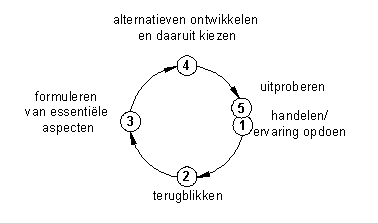 Ter info.STAP 1: Kort het stukje les omschrijven waar je het over wil hebben.STAP 2: Je blikt hier op terug. Je schrijft kort wat je bevindingen zijn over je terugblik.STAP 3: Je haalt er 1 of meerdere essentiële aspecten uit. Wat maakte dat dit essentiële aspect “de les een boost gaf (positief)” of “net de les niet of moeilijk liet draaien (“negatief”)”.STAP 4: Kies meer dan 1 alternatief, vertrekkende vanuit dit essentieel element (negatief of positief element / één of meerdere elementen), om er een volgende keer (in een andere les) voor te zorgen dat je je les nog beter kan laten lopen (vertrokken vanuit een positief element) of juist beter te laten verlopen (vertrokken vanuit een “negatief” element). Schrijf ook de voor- en nadelen en een 3-tal aandachtspunten op van de gekozen alternatieven. (zie vb. op het document met extra uitleg over Reflecteren volgens Korthagen)STAP 5:	Je kan dan in een volgende les indien het essentieel punt zich opnieuw voordoet, kiezen welke alternatief je zou kunnen toepassen om je les (nog) beter te laten verlopen.Je kan onderstaand schrijfkader gebruiken.Geeft gerichte feedback aan collega’s.Stuurt zichzelf, vanuit gerichte feedback, bij.++/--Volgens reflectiemodel KorthagenDuidelijke verwoording en structuurKritische ingesteldheidAandacht voor kwaliteitenEén essentieel punt wordt diepgaand besprokenFormuleert concrete alternatievenPOSITIEVE PUNTENAANDACHTSPUNTENSTAP 1 (Lesdeeltje omschrijven / Waar wil je het over hebben?)STAP 2 (Terugblik / Schrijf kort je bevindingen)STAP 3 (één of meer essentiële elementen (positief of negatief))Essentieel element 1:Essentieel element 2:Essentieel element X:STAP 4 (Alternatieven / voor-en nadelen / 3 aandachtpunten)Essentieel element 1:refereer ernaar met een kernwoord. (bv. Timemanagement)Alternatief 1:Voor/nadelen:aandachtspunten:Alternatief 2:Voor/nadelen:aandachtspunten:Alternatief X:Voor/nadelen:aandachtspunten:Essentieel element 2:refereer ernaar met een kernwoord. (bv. Te veel geroezemoes)Alternatief 1:Voor/nadelen:aandachtspunten:Alternatief 2:Voor/nadelen:aandachtspunten:Alternatief X:Voor/nadelen:aandachtspunten:Essentieel element X: refereer ernaar met een kernwoord. (bv. Moeilijk de aandacht trekken van leerlingen)Alternatief 1:Voor/nadelen:aandachtspunten:Alternatief 2:Voor/nadelen:aandachtspunten:Alternatief X:Voor/nadelen:aandachtspunten:STAP 5 (Alternatief/alternatieven uitproberen in een volgend lesmoment)
Eigen leerpuntenAlternatief/alternatieven uitproberen in een volgend lesmoment.Schrijf hier kort en krachtig wat je zeker en vast meeneemt naar al je komende lessen. Kortom wat heb je geleerd en neem je mee … - - - - -